PLAN DE TRAVAIL Semaine 7Mardi 6 avril, Jeudi 8 et vendredi 9 avril 2021MATHEMATIQUES : Français :  Sciences : mes expérimentations …MUSIQUEHISTOIRE : Le temps des guerres Séance 1 La première guerre mondiale ANGLAIS: GEOGRAPHIE : « Mieux habiter » MEDITATION :MARDIJEUDIVENDREDIVacances !ACTIVITES DictéeDictéeDictéeACTIVITES NumérationMesuresGéométrieACTIVITES Lecture : LafouineOthographeLittératureACTIVITES Défi opérationsDéfi opérationsDéfi opérationsACTIVITES MéditationMéditationMéditationACTIVITES GéographieHistoireSciences ACTIVITES AnglaisMusiqueArt : kazoo MatièreSupportCorrigésCalcul :Défi opérationsA corriger à la calculetteNumération :Exercices d’entrainement sur les fractions à coller sur le GCR en soignant la présentation.Fiche de travail :Mesures / Problèmes :Entraînement Périmètres du carré et du rectangle à faire sur leGCR en soignant laprésentationRevoir  la notion de périmètre: Visionner la vidéoActivités d’entraînement :Litchi p 77Parcours A ou B au choix A réaliser sur le GCRLeçon : leçon Mes1 dans le cahier outil rougeGéométrie / MesuresLes mesures des trianglesLes mesures des triangles :Fichier p 62 et 63 + aide-mémoire p 64MatièreSupportCorrigésOrthographe:Dictées   une par jour sur le GCB en soignant la présentation.Mots à préparer :- lundi : d’abord ; un espion ; un appartement ; crocheter ; une serrure ; feuilleter- mardi : vérifier ; un employé ; un assistant ; remettre- Jeudi : empaqueter ; solidement- Vendredi : Mots de la semaine + voiciLecture :Enquête de Lafouinede Raphaël R (élève de 6ème) à faire sur le GCB en soignant la présentation.Enquête : Raphaël te propose de résoudre l’enquête qu’il a écrite pendant les vacances : Aide à la résolution :Orthographe : Différencier é – er  à coller sur le GCB en soignant la présentation.Découverte de la notionhttps://www.youtube.com/watch?v=szGFskZ3KJwEntrainement :Leçon : Apprendre la leçon O13 dans le cahier outil bleuLittérature :Une incroyable histoire  à faire sur le carnet de lecteur en soignant la présentation.     Lecture du chapitre 8 à la fin + Remplir son carnet de lecteur avec le paratexte : TITRE, Auteur, Editeur, Forme, Genre, traducteur + un résumé + donner son avis + une illustration Séance 4 - Un indice au bout du doigtDécouvrir une technique de détectiveFiche d’expérience : A faire et à lireVidéo une autre version de l’expérience : https://www.youtube.com/watch?v=v0owCJWFRNkMatièreSupportDossier : Du Jazz à tous les étages(Dossier la Cmr)- Pars à la passionnante découverte du jazz avec le lien ci-dessous : https://sway.office.com/VDi9Y1zh75v5leS1Tu peux même fabriquer ton propre Kazoo… Séance 1Identifier l’ampleur du conflit.Dossier Un jour une actu :    Lire le document Les grandes étapes de la 1 Guerre Mondiale Copie et colle le lien ci-dessous pour ouvrir le dossier web pédagogique composé d'un grand documentaire interactif sur la Première guerre mondiale et d'une frise chronologique pour découvrir les moments les plus marquants de cette guerre.https://www.1jour1actu.com/histoire/la-premiere-guerre-mondiale-95026/Clique ensuite sur la flèche pour suivre le parcours de Pierre et de Hans, deux soldats ennemis lors la Première guerre mondiale.
 Tous les documents peuvent être consultés à l’écran. 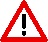 (Il n’est donc pas nécessaire de les imprimer)“Madlenka”. She lives in New York …“Madlenka”. She lives in New York …Vidéo  : Ecoute de l’album « Madlenka » :https://www.youtube.com/watch?v=pc9yT2dkRpEFiche de civilisation « New York : Lire de documentaire et répondre aux questionsSéance 6 : Le bio habitatObjectif : Découvrir comment améliorer le quotidien : apprendre à vivre ensemble dans un environnement favorable (le bio habitat)Séance 6 : Le bio habitatObjectif : Découvrir comment améliorer le quotidien : apprendre à vivre ensemble dans un environnement favorable (le bio habitat)Regarder la vidéo et répondre au questionnaire :https://www.youtube.com/watch?v=HBP9x_3LgEMQuestionnaire : MatièreSupportMéditation : « La gratitude »A faire tous les jours en début d’après-midi (Copier et coller le lien)https://youtu.be/uNCvCWibdHM